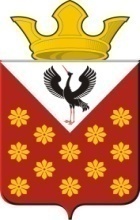 Свердловская областьБайкаловский районПостановление главы муниципального образованияКраснополянское сельское поселениеот 14 декабря  2020 года  № 165Об утверждении плана проведения ярмарок в 2021 году в муниципальном образовании Краснополянское сельское поселение          В соответствии с ст.14 Федерального закона от 06.10.2003  № 131-ФЗ «Об общих принципах организации местного самоуправления в Российской Федерации», руководствуясь статьей 6 Устава Краснополянского сельского поселения, ПОСТАНОВЛЯЮ:1.Утвердить план проведения ярмарок на 2021 год на территории муниципального образования Краснополянское сельское поселение (Приложение № 1).2. Обнародовать настоящее Постановление путем размещения его полного текста на официальном сайте Краснополянского сельского поселения www.krasnopolyanskoe.ru.3. Контроль за исполнением данного Постановления возложить на заместителя главы по социальным вопросам Нуртазинову А.Б.Глава муниципального образованияКраснополянского сельского поселения                                             А.Н. КошелевУТВЕРЖДЕНПостановлением ГлавыКраснополянского сельского поселенияот 14 декабря 2020 г.  № 165 Планпроведения ярмарок на 2021 год на территории  муниципальное образование Краснополянское сельское поселениеДата проведения Место проведения (указать точный адрес)Ассортимент Оператор ярмарки Ф.И.О. ответствен-ного за проведение мероприя-тия, контактный телефонКол-во мест для продажи товаров на ярмаркеРежим работы15.10.2021Дом Культурыс. Чурманское, ул.Я.Мамарина,46Ярмарка «Покровская  Ярмарка»  Администрация Краснополянского сельского поселенияДом КультурыКвашнина О.В3-71-68Карсканова Н.Н.3-71-354515.10.2021Дом Культуры с. Шадринка ул. Лаптева, 2.Ярмарка «Покровская  Ярмарка»  Администрация Краснополянского сельского поселенияДом КультурыОрлова О.А.3-92-18Фадеева О.Н3-92-825015.10.2021Дом Культурыс. Елань, ул. Советская,  27Ярмарка «Покровская  Ярмарка»  Администрация Краснополянского сельского поселенияДом КультурыГубина А.С.9-43-32Пелевина С.Е.9-44-806015.10.2021Дом Культуры с. Краснополянское, ул.Советская,26Ярмарка«Покровская  Ярмарка»  Администрация Краснополянского сельского поселенияДом КультурыАнтропова К.С9-33-22Шутова Е.П.9-33-5245